A Front-End Developer and Web Designer utilizing modern web technology and experiences to create unique web applications and websites. A creative thinker who is constantly looking to be challenged in any environment for the sole purpose of executing the vision of the client or project.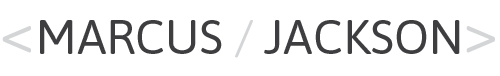 marcusj98@gmail.com(630) 805-0298http://www.mjackson89.com
https://github.com/Markj89
https://www.behance.net/marcusj98EXPERIENCEUnited Airlines, Chicago, IL — Front-End Developer (Contract)February 2020 – March 2020Part of the UX Team to maintain the Design System called AtmosCollaborated with UX Designers on building and updating components with React and Gatsby.Reviewed and approved Pull Requests and handled weekly Developer meetings where developers list any conflicts that are blocking them.Fix any conflicts or bugs that may be blocking developers working on the United Homepage rebranding. Maropost, Chicago, IL — Sr. Web Developer (Full-Time)April 2019 – February 2020Lead Web Developer for the Marketing and Small and Medium Business (SMB) Team, maintaining all repositories.Executed new designs and updates to all company websites in WordPress with the Lead Designer.Built a Web application called the Journey Builder in Vue, to help the sales team demo the platform for journey mapping.Worked with the Product Team in assisting in the UI redesign from Ruby to Vue.The BusBank, Chicago, IL — Front-end Developer (Full-Time)February 2014 - March 2019Worked on the marketing team in building internal web applications for our sales and vendors team.Create automated pricing tools for higher lead generation.Redesigned and developed UI-friendly templates and landing pages through WordPress.Worked with the sister company, Buster in updating its Custom CRM and website using Ruby on Rails.EDUCATIONColumbia College Chicago, Chicago, IL — Creative Writing with a minor in Web Development2009 - 2014SKILLSWeb Technologies & FrameworksHTML/HAMLCSS/SASS/SCSSVueReactNode.jsExpressBabelGulp/WebpackJavaScriptjQueryFoundationBootstrapBulmaPHPWordPressLaravelGitMethodologiesKanbanAgileDesign SoftwareIllustratorPhotoshopInDesignLightroomSketch/Invisionapp